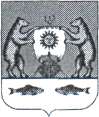 Российская Федерация                                   Новгородская область Новгородский районСовет депутатов Савинского сельского поселенияРЕШЕНИЕот 13.09.2019 № 101д. Савино        В соответствии с Федеральным законом от 06.10.2003 № 131-ФЗ «Об общих принципах организации местного самоуправления в Российской Федерации», Уставом Савинского сельского  поселения, Положением о порядке подготовки и проведения схода граждан в населенных пунктах, входящих в состав Савинского сельского поселения, утвержденного распоряжением  от 22.05.2019 года № 79-рг, по итогам сходов  граждан,Совет депутатов Савинского сельского поселения РЕШИЛ:    1.    Внести в список старост населенных пунктов Савинского сельского поселения, утвержденный решением Совета депутатов Савинского сельского поселения от 31.05.2019 № 83 «О назначении старосты сельских населенных пунктов (деревень) на территории Савинского сельского поселения», следующие изменения:1.1.  «».2.  Опубликовать настоящее решение в периодическом печатном издании «Савинский вестник» и разместить на официальном сайте в сети «Интернет» по адресу: www.savinoadm.ru. Глава сельского поселения                                                             А.В.СысоевО  внесении изменений в решение Совета депутатов Савинского сельского поселения от 31.05.2019 № 83 «О назначении старосты сельских населенных пунктов (деревень) на территории Савинского сельского поселения»7д.Новое КуниноКаргаев Дмитрий Александрович